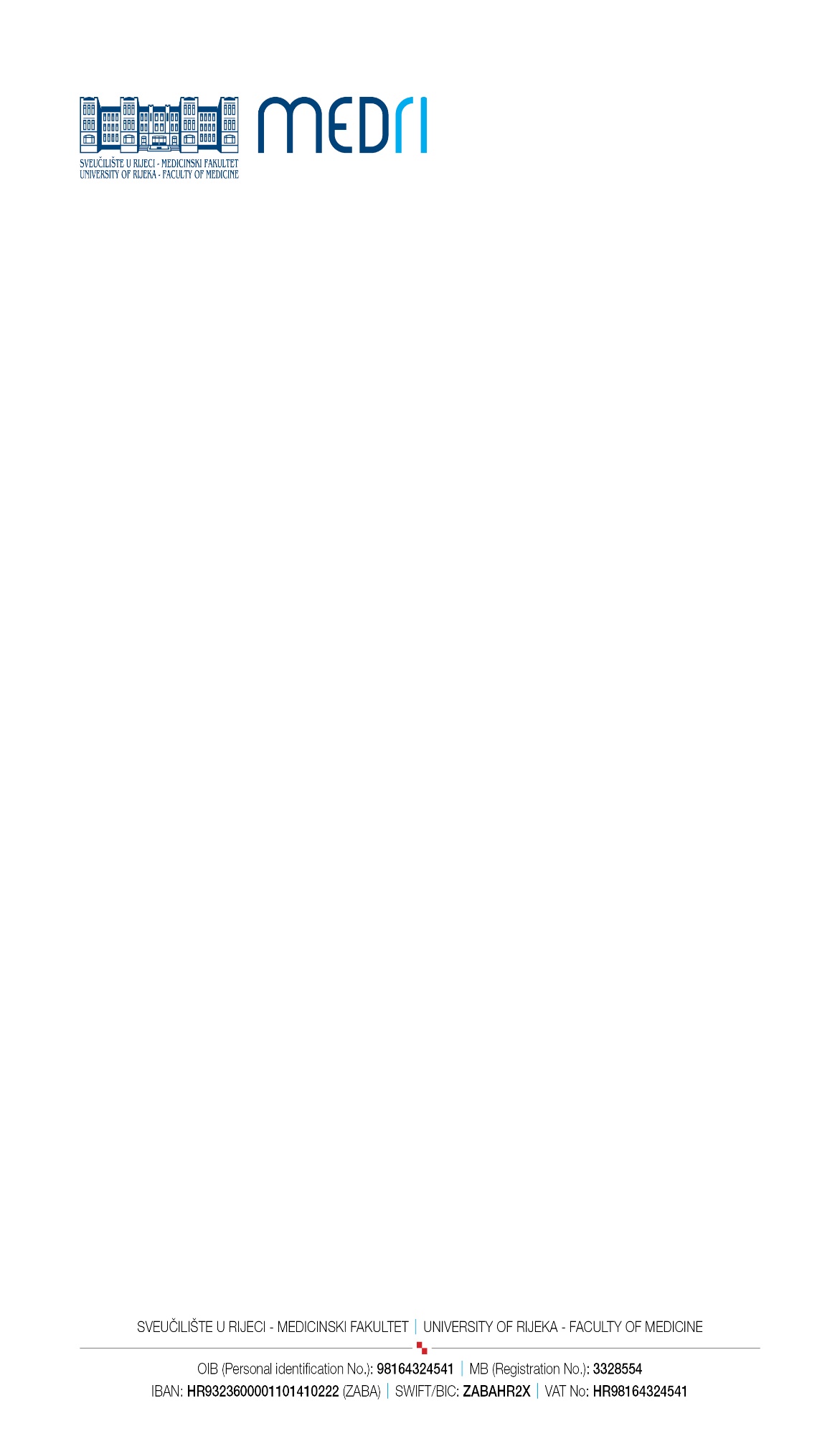 GRADUATION THESIS EVALUATIONUniversity Integrated Undergraduate and Graduate Study of Medicine in English languageGeneral student informationGeneral student informationStudent name and surnameStudent ID number (JMBAG)GRADUATION THESIS TOPIC FINAL OPINIONFINAL OPINIONFINAL OPINIONGRADUATION THESIS GRADE  (e.g., excellent (5), A, 95%)GRADUATION THESIS GRADE  (e.g., excellent (5), A, 95%)GRADUATION THESIS GRADE  (e.g., excellent (5), A, 95%)Numerical grade (2-5)Letter grade (A-D)Percentage of acquired knowledge, skills and competences Graduation Thesis Evaluation Committee Graduation Thesis Evaluation Committee Academic title, name and surname, institution, country:Signature:1.  (President of the Committee)2. 3.Rijeka, Rijeka, 